WORK PLAN TEMPLATE WORK PLAN TEMPLATE – EXAMPLE PROJECT NAMEPROJECT MANAGERDURATIONSTART DATEEND DATE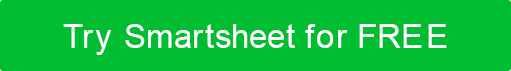 PlanningPlanningExecutionExecutionMonitoring & ControlMonitoring & ControlProject ClosureProject ClosureDURATION:DURATION:DURATION:DURATION:ACTIVITY PROMPTS
–– Delete if N/A ––Define project objectives and goals.Assign tasks and responsibilities to team members.Monitor project progress and assess against milestones.Verify project deliverables against acceptance criteria.ACTIVITY PROMPTS
–– Delete if N/A ––Identify stakeholders and project team members.Implement project plan according to schedule.Identify risks and implement risk mitigation strategies.Obtain client or stakeholder signoffs.ACTIVITY PROMPTS
–– Delete if N/A ––Develop project timeline and milestones.Conduct regular team meetings and progress reviews.Adjust project plan based on any deviations.Document lessons learned, and finalize project report.ACTIVITIESACTIVITIESACTIVITIESOUTCOMESOUTCOMESOUTCOMESPROJECT NAMEPROJECT MANAGERDURATIONSTART DATEEND DATEMobile App Development - "Connectify"Mathias Nevin6 Months04/01/20XX09/30/20XXPlanningPlanningExecutionExecutionMonitoring & ControlMonitoring & ControlProject ClosureProject ClosureDURATION:1 MonthDURATION:3 MonthsDURATION:1.5 MonthsDURATION:1.5 MonthsACTIVITY PROMPTS
–– Delete if N/A ––Define project objectives and goals.Assign tasks and responsibilities to team members.Monitor project progress and assess against milestones.Verify project deliverables against acceptance criteria.ACTIVITY PROMPTS
–– Delete if N/A ––Identify stakeholders and project team members.Implement project plan according to schedule.Identify risks and implement risk mitigation strategies.Obtain client or stakeholder signoffs.ACTIVITY PROMPTS
–– Delete if N/A ––Develop project timeline and milestones.Conduct regular team meetings and progress reviews.Adjust project plan based on any deviations.Document lessons learned, and finalize project report.ACTIVITIESIdentify target user demographics and app features.Allocate programming tasks to developers and design tasks to UI/UX designers.Check app functionalities against defined criteria.Conduct thorough testing and gather feedback from beta users.ACTIVITIESForm cross-functional team, including developers, designers, and testers.Begin coding app features and designing app's interface.Address technical challenges and refine UI elements.Present app prototype for user acceptance and feedback.ACTIVITIESCreate Gantt chart outlining development stages and deadlinesHave weekly progress meetings to track development stages.Modify project schedule if required due to unforeseen issues.Compile feedback and document insights for future projects.OUTCOMESCompleted project scope document defining app functionalities.Completed coding for core app features.Refined app functionalities based on initial testing.Received positive user feedback and final acceptance for app prototype.OUTCOMESIdentified stakeholders and formed project team.Developed initial app interface and functionalities.Made risk assessment and implemented mitigation strategies.Generated lessons learned and project closure report.OUTCOMESDrafted project schedule with milestones.Took meeting minutes and updated progress reports.Reported on project status and updated project schedule.Created final app documentation and user manuals.DISCLAIMERAny articles, templates, or information provided by Smartsheet on the website are for reference only. While we strive to keep the information up to date and correct, we make no representations or warranties of any kind, express or implied, about the completeness, accuracy, reliability, suitability, or availability with respect to the website or the information, articles, templates, or related graphics contained on the website. Any reliance you place on such information is therefore strictly at your own risk.